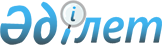 Берешек сомасы туралы хабарламалардың және касса бойынша шығыс операцияларын тоқтата тұру туралы мемлекеттік кірістер органы өкімдерінің нысандарын бекіту туралы
					
			Күшін жойған
			
			
		
					Қазақстан Республикасы Қаржы министрінің 2018 жылғы 13 маусымдағы № 599 бұйрығы. Қазақстан Республикасының Әділет министрлігінде 2018 жылғы 28 маусымда № 17133 болып тіркелді. Күші жойылды - Қазақстан Республикасы Премьер-Министрінің Бірінші орынбасары - Қазақстан Республикасы Қаржы министрінің 2020 жылғы 1 сәуірдегі № 341 бұйрығымен (алғашқы ресми жарияланған күнінен кейін күнтізбелік он күн өткен соң қолданысқа енгізіледі)
      Ескерту. Күші жойылды - ҚР Премьер-Министрінің Бірінші орынбасары - ҚР Қаржы министрінің 01.04.2020 № 341 бұйрығымен (алғашқы ресми жарияланған күнінен кейін күнтізбелік он күн өткен соң қолданысқа енгізіледі).

      РҚАО-ның ескертпесі!

      Осы бұйрық 01.01.2019 бастап қолданысқа енгізіледі.
      "Міндетті әлеуметтік сақтандыру туралы" 2003 жылғы 25 сәуірдегі Қазақстан Республикасы Заңының 17-бабына, "Қазақстан Республикасында зейнетақымен қамсыздандыру туралы" 2013 жылғы 21 маусымдағы Қазақстан Республикасы Заңының 28-бабына, "Міндетті әлеуметтік медициналық сақтандыру туралы" 2015 жылғы 16 қарашадағы Қазақстан Республикасы Заңының 31-бабына сәйкес БҰЙЫРАМЫН:
      1. Мыналар:
      1) осы бұйрыққа 1-қосымшаға сәйкес әлеуметтік аударымдар бойынша берешек сомасы туралы хабарламаның нысаны;
      2) осы бұйрыққа 2-қосымшаға сәйкес әлеуметтік аударымдарды төлеушінің кассасы бойынша шығыс операцияларын тоқтата тұру туралы мемлекеттік кірістер органы өкімінің нысаны;
      3) осы бұйрыққа 3-қосымшаға сәйкес міндетті зейнетақы жарналары, міндетті кәсіптік зейнетақы жарналары бойынша берешек сомасы туралы хабарламаның нысаны;
      4) осы бұйрыққа 4-қосымшаға сәйкес агенттің кассасы бойынша шығыс операцияларын тоқтата тұру туралы мемлекеттік кіріс органы өкімінің;
      5) осы бұйрыққа 5-қосымшаға сәйкес аударымдар және (немесе) жарналар бойынша берешек сомасы туралы хабарламаның нысаны;
      6) осы бұйрыққа 6-қосымшаға сәйкес аударымдарды және (немесе) жарналарды төлеушінің кассасы бойынша шығыс операцияларын тоқтата тұру туралы мемлекеттік кірістер органы өкімінің нысаны бекітілсін.
      2. "Міндетті әлеуметтік сақтандыру жүйесіне қатысушылардың тізімдерін мемлекеттік кірістер органына ұсыну туралы хабарламаның және төлеушінің кассасы бойынша шығыс операцияларын тоқтата тұру туралы мемлекеттік кірістер органы өкімінің нысандарын бекіту туралы" Қазақстан Республикасы Қаржы министрінің 2015 жылғы 14 қаңтардағы № 19 бұйрығының (Нормативтік құқықтық актілерді мемлекеттік тіркеу тізілімінде № 10264 болып тіркелген, Қазақстан Республикасы "Әділет" ақпараттық-құқықтық жүйесінде 2015 жылғы 16 ақпанда жарияланған) күші жойылды деп танылсын.
      3. Қазақстан Республикасы Қаржы министрлігінің Мемлекеттік кірістер комитеті (А. М. Теңгебаев) заңнамада белгіленген тәртіппен:
      1) осы бұйрықтың Қазақстан Республикасының Әділет министрлігінде мемлекеттік тіркелуін;
      2) осы бұйрық мемлекеттік тіркелген күннен бастап күнтізбелік он күн ішінде оның қазақ және орыс тілдеріндегі қағаз және электрондық түрдегі көшірмелерін Қазақстан Республикасы нормативтік құқықтық актілерінің эталондық бақылау банкіне ресми жариялау және енгізу үшін Қазақстан Республикасы Әділет министрлігінің "Республикалық құқықтық ақпарат орталығы" шаруашылық жүргізу құқығындағы республикалық мемлекеттік кәсіпорнына жолдануын;
      3) осы бұйрықтың Қазақстан Республикасы Қаржы министрлігінің интернет-ресурсында орналастырылуын;
      4) осы бұйрық Қазақстан Республикасының Әділет министрлігінде мемлекеттік тіркелгеннен кейін он жұмыс күні ішінде осы тармақтың 1), 2) және 3) тармақшаларында көзделген іс-шаралардың орындалуы туралы мәліметтерді Қазақстан Республикасы Қаржы министрлігінің Заң қызметі департаментіне ұсынуды қамтамасыз етсін.
      4. Осы бұйрық 2019 жылдың 1 қаңтарынан бастап күшіне енеді және ресми жариялануға жатады.
      "КЕЛІСІЛДІ"
      Қазақстан Республикасы
      Денсаулық сақтау министрі
      _____________ Е. Біртанов
      2018 жылғы "__" _______
      "КЕЛІСІЛДІ"
      Қазақстан Республикасы
      Еңбек және халықты
      әлеуметтік қорғау министрі
      ______________ М. Әбілқасымова
      2018 жылғы "__" _______ Әлеуметтік аударымдар бойынша берешек сомасы туралы хабарлама
      20__ жылғы "___" ________       № _____
      "Міндетті әлеуметтік сақтандыру туралы" 2003 жылғы 25 сәуірдегі
      Қазақстан Республикасы Заңының (бұдан әрі – Заң) 17-бабы 2-тармағына
      сәйкес _______________________________________________________________________
      (мемлекеттік кірістер органының атауы)
      Cізді _________________________________________________________________
      (төлеушінің тегі, аты, әкесінің аты (ол болған жағдайда)
      немесе толық атауы, жеке сәйкестендіру нөмірі/
      бизнес-сәйкестендіру нөмірі (ЖСН/БСН), заңды мекен жайы)
      _______________________________________________________________________
      20__ жылғы "___" ________ жағдай бойынша Әлеуметтік сақтандырудың
      мемлекеттік қорына әлеуметтік аударымдар бойынша мынадай мөлшерде
      берешегіңіздің бар екендігі туралы хабарлайды:
      Әлеуметтік аударымдар бойынша берешек өтелмеген жағдайда
      _______________________________________________________________________
      (мемлекеттік кірістер органының атауы)
      1) банктік шоттары мен кассасы бойынша:
      Қазақстан Республикасының салық заңнамасында көзделген тәуекелдерді
      басқару жүйесіне сәйкес тәуекелдің жоғары деңгейі санатына жатқызылған
      төлеушінің – хабарлама табыс етілген күннен бастап бір жұмыс күні
      өткен соң;
      Қазақстан Республикасының салық заңнамасында көзделген тәуекелдерді
      басқару жүйесіне сәйкес тәуекелдің орташа деңгейі санатына жатқызылған
      төлеушінің – хабарлама табыс етілген күннен бастап он жұмыс күні өткен
      соң шығыс операцияларын тоқтата тұрады;*
      2) мұндай берешектің сомаларын мәжбүрлі тәртіпте:
      Қазақстан Республикасының салық заңнамасында көзделген тәуекелдерді
      басқару жүйесіне сәйкес тәуекелдің жоғары деңгейі санатына жатқызылған
      төлеушінің – хабарлама табыс етілген күннен бастап бес жұмыс күні өткен соң;
      Қазақстан Республикасының салық заңнамасында көзделген тәуекелдерді
      басқару жүйесіне сәйкес тәуекелдің орташа деңгейі санатына жатқызылған
      мұндай берешектің сомаларын төлеушінің банктік шоттарынан мәжбүрлі
      тәртіппен өндіріп алады – хабарлама табыс етілген күннен бастап жиырма
      жұмыс күні өткен соң банктік шоттарынан өндіріп алады.*
      Бұл ретте Сізге Заңның 17-бабының 1-тармағында белгіленген тәртіппен
      және шарттарда өсімпұл есептеледі.
      Мемлекеттік кірістер органның басшысы
      (басшының орынбасары)
      _______________________________________________________________________
      (тегі, аты, әкесінің аты (ол болған жағдайда), қолы, мөрі)
      Хабарламаны алдым
      _______________________________________________________________________
      (төлеушінің /төлеушінің лауазымды тұлғасының атауы немесе тегі, аты,
      әкесінің аты (ол болған жағдайда), қолы, мөрі (болған жағдайда), күні)
      Хабарлама төлеушіге табыс етілді
      _______________________________________________________________________
      (мемлекетік кірістер органының лауазымды тұлғасының тегі, аты,
      әкесінің аты (ол болған жағдайда), қолы, күні)
      Хабарлама төлеушіге жіберілді
      _______________________________________________________________________
      (жіберу және (немесе) алу фактісін растайтын құжат)
      Ескерту: *Төлеуші тәукел басқару жүйесінің нәтижелері бойынша қай тәуекел дәрежесіне жататыны туралы ақпаратқа Қазақстан Республикасының Қаржы министрлігі Мемлекеттік кірістер комитетінің http://kgd.gov.kz ресми сайтында және "Салық төлеушінің кабинеті" web-қосымшада қол жетімді. Әлеуметтік аударымдарды төлеушінің кассасы бойынша шығыс операцияларын тоқтата тұру туралы өкім
      20__ жылғы "___" _______      № _______
      "Міндетті әлеуметтік сақтандыру туралы" 2003 жылғы 25 сәуірдегі
      Қазақстан Республикасы Заңының 17-бабы 3-тармағына сәйкес
      _______________________________________________________________________
      (мемлекеттік кірістер органының атауы)
      _______________________________________________________________________
      _______________________________________________________________________
      (тегі, аты, әкесінің аты (ол болған жағдайда) немесе төлеушінің
      толық атауы, жеке сәйкестендіру нөмірі/бизнес-сәйкестендіру
      нөмірі (ЖСН/БСН), заңды мекен жайы)
      төлеушінің кассасы бойынша барлық шығыс операцияларын тоқтата тұрады.
      Осы өкімді алған кезден бастап төлеуші келіп түсетін барлық қолма-қол
      ақшаны, олар келіп түскен күнінен кейінгі бір жұмыс күнінен кешіктірмей
      әлеуметтік сақтандырудың Мемлекеттік қорына есепке алуға тиіс.
      Мемлекеттік кірістер органдары мен олардың лауазымды тұлғаларының заңды
      талаптары орындалмаған жағдайда, Сізге 2014 жылғы 5 шілдедегі Қазақстан
      Республикасының "Әкімшілік құқық бұзушылық туралы" кодексіне сәйкес
      әкімшілік жазаға тарту шаралары қолданылады.
      Мемлекеттік кірістер органның басшысы
      (басшының орынбасары)
      _______________________________________________________________________
      (тегі, аты, әкесінің аты (ол болған жағдайда), қолы, мөрі)
      Өкімді алдым
      _______________________________________________________________________
      (төлеушінің /төлеушінің лауазымды тұлғасының атауы немесе тегі, аты,
      әкесінің аты (ол болған жағдайда), қолы, мөрі (болған жағдайда), күні)
      Өкім төлеушіге табыс етілді
      _______________________________________________________________________
      (мемлекетік кірістер органының лауазымды тұлғасының тегі,
      аты, әкесінің аты (ол болған жағдайда), қолы, күні)
      Өкім төлеушіге жіберілді
      _______________________________________________________________________
      (жіберу және (немесе) алу фактісін растайтын құжат) Міндетті зейнетақы жарналары, міндетті кәсіптік зейнетақы жарналары бойынша берешек сомасы туралы хабарлама
      20__ жылғы "___" ________       № _____
      "Қазақстан Республикасында зейнетақымен қамсыздандыру туралы" 2013
      жылғы 21 маусымдағы Қазақстан Республикасы Заңының (бұдан әрі – Заң)
      28-бабы 2-тармағына сәйкес
      _______________________________________________________________________
      (мемлекеттік кірістер органының атауы)
      Cізді _________________________________________________________________
      (агенттің тегі, аты, әкесінің аты (ол болған жағдайда)
      немесе толық атауы, жеке сәйкестендіру нөмірі/
      бизнес-сәйкестендіру нөмірі (ЖСН/БСН), заңды мекен жайы)
      _______________________________________________________________________
      20__ жылғы "__" ________ жағдай бойынша бірыңғай жинақтаушы зейнетақы
      қорына міндетті зейнетақы жарналары, міндетті кәсіптік зейнетақы
      жарналары бойынша мынадай мөлшерде берешегіңіздің бар екендігі туралы
      хабарлайды:
      Міндетті зейнетақы жарналары, міндетті кәсіптік зейнетақы жарналары
      бойынша берешек өтелмеген жағдайда
      _______________________________________________________________________
      (мемлекеттік кірістер органының атауы)
      1) банктік шоттары мен кассасы бойынша:
      Қазақстан Республикасының салық заңнамасында көзделген тәуекелдерді
      басқару жүйесіне сәйкес тәуекелдің жоғары деңгейі санатына жатқызылған
      агенттің – хабарлама табыс етілген күннен бастап бір жұмыс күні
      өткен соң;
      Қазақстан Республикасының салық заңнамасында көзделген тәуекелдерді
      басқару жүйесіне сәйкес тәуекелдің орташа деңгейі санатына жатқызылған
      агенттің – хабарлама табыс етілген күннен бастап он жұмыс күні өткен
      соң шығыс операцияларын тоқтата тұрады;*
      2) мұндай берешектің сомаларын мәжбүрлі тәртіпте:
      Қазақстан Республикасының салық заңнамасында көзделген тәуекелдерді
      басқару жүйесіне сәйкес тәуекелдің жоғары деңгейі санатына жатқызылған
      агенттің – хабарлама табыс етілген күннен бастап бес жұмыс күні өткен соң;
      Қазақстан Республикасының салық заңнамасында көзделген тәуекелдерді
      басқару жүйесіне сәйкес тәуекелдің орташа деңгейі санатына жатқызылған
      мұндай берешектің сомаларын агенттің банктік шоттарынан мәжбүрлі
      тәртіппен өндіріп алады – хабарлама табыс етілген күннен бастап
      жиырма жұмыс күні өткен соң банктік шоттарынан өндіріп алады.*
      Бұл ретте Сізге Заңның 28-бабы 1-тармағында белгіленген тәртіппен және
      шарттарда өсімпұл есептеледі.
      Мемлекеттік кірістер органның басшысы
      (басшының орынбасары)
      _______________________________________________________________________
      (тегі, аты, әкесінің аты (ол болған жағдайда), қолы, мөрі)
      Хабарламаны алдым
      _______________________________________________________________________
      (агенттің /агенттің лауазымды тұлғасының атауы немесе тегі, аты,
      әкесінің аты (ол болған жағдайда), қолы, мөрі (болған жағдайда), күні)
      Хабарлама агентке табыс етілді
      _______________________________________________________________________
      (мемлекетік кірістер органының лауазымды тұлғасының тегі, аты,
      әкесінің аты (ол болған жағдайда), қолы, күні)
      Хабарлама агентке жіберілді
      _______________________________________________________________________
      (жіберу және (немесе) алу фактісін растайтын құжат)
      Ескерту: *Агент тәукел басқару жүйесінің нәтижелері бойынша қай тәуекел дәрежесіне жататыны туралы ақпаратқа Қазақстан Республикасының Қаржы министрлігі Мемлекеттік кірістер комитетінің http://kgd.gov.kz ресми сайтында және "Салық төлеушінің кабинеті" web-қосымшада қол жетімді. Агенттің кассасы бойынша шығыс операцияларын тоқтата тұру туралы өкім
      20__ жылғы "___" _______      № _______
      "Қазақстан Республикасында зейнетақымен қамсыздандыру туралы" 2013 жылғы
      21 маусымдағы Қазақстан Республикасы Заңының 28-бабы 3-тармағына сәйкес
      ________________________________________________________________________
      (мемлекеттік кірістер органының атауы)
      ________________________________________________________________________
      ________________________________________________________________________
      (агенттің тегі, аты, әкесінің аты (ол болған жағдайда) немесе
      толық атауы, жеке сәйкестендіру нөмірі/бизнес-сәйкестендіру
      нөмірі (ЖСН/БСН), заңды мекен жайы)
      агенттің кассасы бойынша барлық шығыс операцияларын тоқтата тұрады.
      Осы өкімді алған кезден бастап агент келіп түсетін барлық қолма-қол
      ақшаны, олар келіп түскен күнінен кейінгі бір жұмыс күнінен кешіктірмей
      "Азаматтарға арналған үкімет" Мемлекеттік корпорацияға есепке алуға тиіс.
      Мемлекеттік кірістер органдары мен олардың лауазымды тұлғаларының заңды
      талаптары орындалмаған жағдайда, Сізге 2014 жылғы 5 шілдедегі Қазақстан
      Республикасының "Әкімшілік құқық бұзушылық туралы" кодексіне сәйкес
      әкімшілік жазаға тарту шаралары қолданылады.
      Мемлекеттік кірістер органның басшысы
      (басшының орынбасары)
      _______________________________________________________________________
      (тегі, аты, әкесінің аты (ол болған жағдайда), қолы, мөрі)
      Өкімді алдым
      _______________________________________________________________________
      (агенттің/агенттің лауазымды тұлғасының атауы немесе тегі, аты,
      әкесінің аты (ол болған жағдайда), қолы, мөрі (болған жағдайда), күні)
      Өкім агентке табыс етілді
      _______________________________________________________________________
      (мемлекетік кірістер органының лауазымды тұлғасының тегі, аты,
      әкесінің аты (ол болған жағдайда), қолы, күні)
      Өкім агентке жіберілді
      _______________________________________________________________________
      (жіберу және (немесе) алу фактісін растайтын құжат) Аударымдар және (немесе) жарналар бойынша берешек сомасы туралы хабарлама
      20__ жылғы "___" ________       № _____
      "Міндетті әлеуметтік медициналық сақтандыру туралы" 2015 жылғы
      16 қарашадағы Қазақстан Республикасы Заңының (бұдан әрі – Заң)
      31-бабы 2-тармағына сәйкес
      _______________________________________________________________________
      (мемлекеттік кірістер органының атауы)
      Cізді _________________________________________________________________
      (тегі, аты, әкесінің аты (ол болған жағдайда) немесе
      төлеушінің толық атауы, жеке сәйкестендіру нөмірі/
      бизнес-сәйкестендіру нөмірі (ЖСН/БСН), заңды мекен жайы)
      _______________________________________________________________________
      20__ жылғы "___" ____________ жағдай бойынша Әлеуметтік медициналық
      сақтандыру қорына аударымдар және (немесе) жарналар бойынша мынадай
      мөлшерде берешегіңіздің бар екендігі туралы хабарлайды:
      Аударымдар және (немесе) жарналар бойынша берешек өтелмеген жағдайда
      _______________________________________________________________________
      (мемлекеттік кірістер органының атауы)
      1) банктік шоттары мен кассасы бойынша:
      Қазақстан Республикасының салық заңнамасында көзделген тәуекелдерді
      басқару жүйесіне сәйкес тәуекелдің жоғары деңгейі санатына жатқызылған
      төлеушінің – хабарлама табыс етілген күннен бастап бір жұмыс күні өткен соң;
      Қазақстан Республикасының салық заңнамасында көзделген тәуекелдерді
      басқару жүйесіне сәйкес тәуекелдің орташа деңгейі санатына жатқызылған
      төлеушінің – хабарлама табыс етілген күннен бастап он жұмыс күні өткен
      соң шығыс операцияларын тоқтата тұрады;*
      2) мұндай берешектің сомаларын мәжбүрлі тәртіпте:
      Қазақстан Республикасының салық заңнамасында көзделген тәуекелдерді
      басқару жүйесіне сәйкес тәуекелдің жоғары деңгейі санатына жатқызылған
      төлеушінің – хабарлама табыс етілген күннен бастап бес жұмыс күні өткен соң;
      Қазақстан Республикасының салық заңнамасында көзделген тәуекелдерді
      басқару жүйесіне сәйкес тәуекелдің орташа деңгейі санатына жатқызылған
      осындай берешек сомаларын төлеушінің банктік шоттарынан мәжбүрлі
      тәртіппен өндіріп алады – хабарлама табыс етілген күннен бастап жиырма
      жұмыс күні өткен соң банктік шоттарынан өндіріп алады.*
      Бұл ретте Сізге Заңның 31-бабы 1-тармағында белгіленген тәртіппен және
      шарттарда өсімпұл есептеледі.
      Мемлекеттік кірістер органның басшысы
      (басшының орынбасары)
      _______________________________________________________________________
      (тегі, аты, әкесінің аты (ол болған жағдайда), қолы, мөрі)
      Хабарламаны алдым
      ______________________________________________________________________
      (төлеушінің /төлеушінің лауазымды тұлғасының атауы немесе тегі, аты,
      әкесінің аты (ол болған жағдайда), қолы, мөрі (болған жағдайда), күні)
      Хабарлама төлеушіге табыс етілді
      _______________________________________________________________________
      (мемлекетік кірістер органының лауазымды тұлғасының тегі, аты,
      әкесінің аты (ол болған жағдайда), қолы, күні)
      Хабарлама төлеушіге жіберілді
      _______________________________________________________________________
      (жіберу және (немесе) алу фактісін растайтын құжат)
      Ескерту: *Төлеуші тәукел басқару жүйесінің нәтижелері бойынша қай тәуекел дәрежесіне жататыны туралы ақпарат Қазақстан Республикасының Қаржы министрлігі Мемлекеттік кірістер комитетінің http://kgd.gov.kz ресми сайтында және "Салық төлеушінің кабинеті" web-қосымшасында қол жетімді. Аударымдарды және (немесе) жарналарды төлеушінің кассасы бойынша шығыс операцияларын тоқтата тұру туралы өкім
      20__ жылғы "___" _______      № _______
      "Міндетті әлеуметтік медициналық сақтандыру туралы" 2015 жылғы 16
      қарашадағы Қазақстан Республикасы Заңының 31-бабы 3-тармағына сәйкес
      _______________________________________________________________________
      (мемлекеттік кірістер органының атауы)
      _______________________________________________________________________
      _______________________________________________________________________
      (төлеушінің тегі, аты, әкесінің аты (ол болған жағдайда) немесе
      толық атауы, жеке сәйкестендіру нөмірі/бизнес-сәйкестендіру
      нөмірі (ЖСН/БСН), заңды мекен жайы)
      төлеушінің кассасы бойынша барлық шығыс операцияларын тоқтата тұрады.
      Осы өкімді алған кезден бастап төлеуші келіп түсетін барлық қолма-қол
      ақшаны, олар келіп түскен күнінен кейінгі бір жұмыс күнінен кешіктірмей
      Әлеуметтік медициналық сақтандыру қорына есепке алуға тиіс.
      Мемлекеттік кірістер органдары мен олардың лауазымды тұлғаларының заңды
      талаптары орындалмаған жағдайда, Сізге 2014 жылғы 5 шілдедегі Қазақстан
      Республикасының "Әкімшілік құқық бұзушылық туралы" кодексіне сәйкес
      әкімшілік жазаға тарту шаралары қолданылады.
      Мемлекеттік кірістер органның басшысы
      (басшының орынбасары)
      _______________________________________________________________________
      (тегі, аты, әкесінің аты (ол болған жағдайда), қолы, мөрі)
      Өкімді алдым
      _______________________________________________________________________
      (төлеушінің /төлеушінің лауазымды тұлғасының атауы немесе тегі, аты,
      әкесінің аты (ол болған жағдайда), қолы, мөрі (болған жағдайда), күні)
      Өкім төлеушіге табыс етілді
      _______________________________________________________________________
      (мемлекетік кірістер органының лауазымды тұлғасының тегі, аты,
      әкесінің аты (ол болған жағдайда), қолы, күні)
      Өкім төлеушіге жіберілді
      _______________________________________________________________________
      (жіберу және (немесе) алу фактісін растайтын құжат)
					© 2012. Қазақстан Республикасы Әділет министрлігінің «Қазақстан Республикасының Заңнама және құқықтық ақпарат институты» ШЖҚ РМК
				
      Қазақстан Республикасы
Қаржы министрі 

Б. Сұлтанов
Қазақстан Республикасы
Қаржы министрінің
2018 жылғы 13 маусымдағы
№ 599 бұйрығына
1-қосымшанысантеңге
Атауы
Берешектің барлық сомасы
Негізгі төлемнің сомасы
Өсімпұл сомасы
Әлеуметтік аударымдарҚазақстан Республикасы
Қаржы министрінің
2018 жылғы 13 маусымдағы
№ 599 бұйрығына
2-қосымшанысанҚазақстан Республикасы
Қаржы министрінің
2018 жылғы 13 маусымдағы
№ 599 бұйрығына
3-қосымшанысантеңге
Атауы
Берешектің барлық сомасы
Негізгі төлемнің сомасы
Өсімпұл сомасы
Міндетті зейнетақы жарналары
Міндетті кәсіптік зейнетақы жарналары
БарлығыҚазақстан Республикасы
Қаржы министрінің
2018 жылғы 13 маусымдағы
№ 599 бұйрығына
4-қосымшанысанҚазақстан Республикасы
Қаржы министрінің
2018 жылғы 13 маусымдағы
№ 599 бұйрығына
5-қосымшанысантеңге
Атауы
Берешектің барлық сомасы
Негізгі төлемнің сомасы
Өсімпұл сомасы
Міндетті әлеуметтік медициналық сақтандыруға аударымдар және (немесе) жарналарҚазақстан Республикасы
Қаржы министрінің
2018 жылғы 13 маусымдағы
№ 599 бұйрығына
6-қосымшанысан